СИЛЛАБУСОсенний семестр 2021-2022 уч. годпо образовательной программе «5B020700-Переводческое дело»Календарь (график) реализации содержания учебного курсаДекан факультета                                                                                          Палторе Ы.М.Председатель метод.бюро факультета                                                        Абуова А                                        Зав. кафедрой                                                                                                 Ем Н.Б.Лектор								      Белялова А.Е.Код дисциплиныНазвание дисциплиныСамостоятельная работа студента (СРС)Кол-во часов Кол-во часов Кол-во часов Кол-во часов Кол-во часов Кол-во кредитовСамостоятельная работа студента под руководством преподавателя (СРСП)Код дисциплиныНазвание дисциплиныСамостоятельная работа студента (СРС)Лекции (Л)Практ. занятия (ПЗ)Практ. занятия (ПЗ)Лаб. занятия (ЛЗ)Лаб. занятия (ЛЗ)Кол-во кредитовСамостоятельная работа студента под руководством преподавателя (СРСП)PТТ 4307Перевод технических текстов98-4545--37Академическая информация о курсеАкадемическая информация о курсеАкадемическая информация о курсеАкадемическая информация о курсеАкадемическая информация о курсеАкадемическая информация о курсеАкадемическая информация о курсеАкадемическая информация о курсеАкадемическая информация о курсеАкадемическая информация о курсеВид обученияТип/характер курсаТипы лекцийТипы лекцийТипы лекцийТипы практических занятийТипы практических занятийКол-во СРСКол-во СРСФорма итогового контроляонлайнпрактический/семинарский---Тренинги, упражнения, ситуационные заданияТренинги, упражнения, ситуационные задания66Письменный экзамен/UniverЛекторБелялова А.Е.Белялова А.Е.Белялова А.Е.Белялова А.Е.Белялова А.Е.Белялова А.Е.e-mailAigerim.belyalova@kaznu.kzAigerim.belyalova@kaznu.kzAigerim.belyalova@kaznu.kzAigerim.belyalova@kaznu.kzAigerim.belyalova@kaznu.kzAigerim.belyalova@kaznu.kzТелефоны +7 747 063 83 00+7 747 063 83 00+7 747 063 83 00+7 747 063 83 00+7 747 063 83 00+7 747 063 83 00Академическая презентация курсаЦель дисциплиныОжидаемые результаты обучения (РО) В результате изучения дисциплины обучающийся будет способен:Индикаторы достижения РО (ИД) (на каждый РО не менее 2-х индикаторов)сформировать у студентов практические навыки перевода с восточного языка на родной язык и с родного языка на корейский язык.РО 1 - Классифицировать виды письменного перевода;ИД 1.1. – понимает различия в переводах разных видов текстаИД 1.2. – анализирует полученную информациюИД 1.3. – применяет в своем переводесформировать у студентов практические навыки перевода с восточного языка на родной язык и с родного языка на корейский язык.РО 2 - Описать особенности процесса письменного перевода, этапы процесса письменного перевода, технологию и приёмы работы над каждым этапом;ИД 2.1. – делает предпереводческий анализИД 2.2. – переводит тексты с родного языка на корейский и наоборотИД 2.3. – делает постпереводческий анализ, редактирует текстсформировать у студентов практические навыки перевода с восточного языка на родной язык и с родного языка на корейский язык.РО 3 - Использовать систему лексических, грамматических, стилистических трансформаций как средство языкового преобразования исходного текста;ИД 3.1. – читает текст и делает предпереводческий анализИД 3.2. – подбирает подходящую трансформацию для достижения адекватного перводасформировать у студентов практические навыки перевода с восточного языка на родной язык и с родного языка на корейский язык.РО 4 - Анализировать текст оригинала, выявлять стандартные и нестандартные переводческие проблемы, выбирать способы их решения, применяя различного рода переводческие трансформации;ИД 4.1. – читает текст и выделяет слова и выражение трудные для переводаИД 4.2. – подбирает подходящие стратегии и методы для адекватного переводасформировать у студентов практические навыки перевода с восточного языка на родной язык и с родного языка на корейский язык.РО 5 - профессионально пользоваться словарями, справочниками и другими источниками информации.ИД 5.1. – использует Papago, naver dictionary для переводаИД 5.2. – сверяет перевод слова с контекстом использованияПререквизиты Базовый иностранный язык А1, А2, Теория межкультурной коммуникации, Теория переводаБазовый иностранный язык А1, А2, Теория межкультурной коммуникации, Теория переводаПостреквизитыТехника переводческой записиТехника переводческой записиЛитература и ресурсы유학수. 시사 러시아어 작문. 2009. 도서출판 뿌쉬낀하우스.박근우, 정수석.알기 쉬운 시사 러시아어. 2011.명지출판사.Комиссаров В.Н. Теория перевода. 1990. Москва.네이버 백과사전 (http://www.naver.com)다음 사전 (https://www.daum.net)유학수. 시사 러시아어 작문. 2009. 도서출판 뿌쉬낀하우스.박근우, 정수석.알기 쉬운 시사 러시아어. 2011.명지출판사.Комиссаров В.Н. Теория перевода. 1990. Москва.네이버 백과사전 (http://www.naver.com)다음 사전 (https://www.daum.net)Академическая политика курса в контексте университетских морально-этических ценностей Правила академического поведения: Сроки прохождения модулей онлайн курса должны неукоснительно соблюдаться в соответствии с графиком изучения дисциплины. ВНИМАНИЕ! Несоблюдение дедлайнов приводит к потере баллов! Дедлайн каждого задания указан в календаре (графике) реализации содержания учебного курса.Академические ценности:- Практические/лабораторные занятия, СРС должна носить самостоятельный, творческий характер.- Недопустимы плагиат, подлог, использование шпаргалок, списывание на всех этапах контроля.- Студенты с ограниченными возможностями могут получать консультационную помощь по е-адресу zhansaya0301@gmail.comПолитика оценивания и аттестацииКритериальное оценивание: оценивание результатов обучения в соотнесенности с дескрипторами (проверка сформированности компетенций на рубежном контроле и экзаменах).Суммативное оценивание: оценивание активности работы на вебинаре; оценивание выполненного задания, СРС (проекта / кейса / программы). Представляется формула расчета итоговой оценки. Итоговая оценка по дисциплине рассчитывается по следующей формуле: , где РК – рубежный контроль; МТ – промежуточный экзамен (мидтерм); ИК – итоговый контроль (экзамен).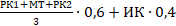 Шкала оценок:Неделя Название темыРОИДКол-во часовМаксимальный баллФорма оценки знанийФорма проведения занятия/платформаМодуль 1Модуль 1Модуль 1Модуль 1Модуль 1Модуль 1Модуль 11ПЗ 경제 관련 작문РО 1 ИД 1.1.ИД 1.2ИД 1.3316Комбинированный тест.Вебинарв Zoom2ПЗ 정치 관련 작문 РО2ИД 2.1.ИД 2.2ИД 2.3316Комбинированный тест.Вебинарв Zoom3ПЗ  국제 뉴스 관련 작문РО 4ИД 4.1ИД 4.2316Комбинированный тест.Вебинарв MS Teams3СРСП 1 Консультация по выполнению СРС112Вебинарв MS Teams3СРС 1.            Задание выполнить письменно.Выбрать актуальные новости на темы «경제, 정치, 국제 뉴스» и перевести индивидуально.РО 4ИД 4.1ИД 4.28доклад4ПЗ  사회와 문화 관련 작문 1 (асинхронное занятие)РО 1 ИД 1.1.ИД 1.2ИД 1.3210перевод текстовЗаданиев MS Teams4ПЗ  사회와 문화 관련 작문 1 (синхронное занятие)РО 2ИД 2.1ИД 2.2ИД 2.316обсуждениеВебинарв MS Teams5ПЗ  사회와 문화 관련 작문 2 (асинхронное занятие)РО 1 ИД 1.1.ИД 1.2ИД 1.3210перевод текстовЗаданиев MS Teams5ПЗ  사회와 문화 관련 작문 2 (синхронное занятие)РО 3ИД 3.1ИД 3.216обсуждениеВебинарв MS Teams5СРСП 2 Консультация по выполнению СРС 212Вебинарв MS Teams5СРС 2 Перевести текст «한국 문화» в группах из 3-4 студентов. (согласование терминологии, распределение ролей)РО 3ИД 3.1ИД 3.28Доклад5РК 1100Модуль 2Модуль 2Модуль 2Модуль 2Модуль 2Модуль 2Модуль 26ПЗ  의학 관련 작문 1 (асинхронное занятие)РО 2ИД 2.1ИД 2.2ИД 2.3210перевод текстовЗаданиев MS Teams6ПЗ  의학 관련 작문 1 (синхронное занятие)РО 4ИД 4.1ИД 4.216обсуждениеВебинарв MS Teams7ПЗ  의학 관련 작문 2 (асинхронное занятие)РО 2ИД 2.1ИД 2.2ИД 2.33210перевод текстов7ПЗ  의학 관련 작문 2 (синхронное занятие)РО5ИД 5.1ИД.5.216обсуждение7СРСП 3 Консультация по выполнению СРС 312вебинар в MS Teams7СРС 3 Исправить уже переведенный текст (редактирование). Индивидуальная работа.РО5ИД 5.1ИД.5.28Презентация 8ПЗ   자막 번역(асинхронное занятие)РО 2ИД 2.1ИД 2.2ИД 2.33210перевод текстов8ПЗ   자막 번역(синхронное занятие)РО 4ИД 4.1ИД 4.216обсуждение9ПЗ  계약서 번역(асинхронное занятие)РО 2ИД 2.1ИД 2.2ИД 2.33210перевод текстов9ПЗ  계약서 번역(синхронное занятие)РО 3ИД 3.1ИД 3.216обсуждение10ПЗ  전자상거래 관련 작문(асинхронное занятие)РО 1 ИД 1.1.ИД 1.2ИД 1.33210перевод текстов10ПЗ  전자상거래 관련 작문(синхронное занятие)РО 3ИД 3.1ИД 3.216обсуждение10СРСП 4 Консультация по выполнению СРС 412Вебинарв MS Teams10СРС 4 Составить контракт на корейском языкеРО 3ИД 3.1ИД 3.28Доклад10СРСП 5 Консультация по MidtermExam1Вебинарв MS Teams10МТ (MidtermExam)100Модуль 3Модуль 3Модуль 3Модуль 3Модуль 3Модуль 3Модуль 311ПЗ  스포츠 관련 작문(асинхронное занятие)РО 1ИД 1.1ИД 1.2210перевод текстовЗаданиев MS Teams11ПЗ  스포츠 관련 작문(синхронное занятие)РО 2ИД 2.1ИД 2.2ИД 2.316обсуждениеВебинарв MS Teams12ПЗ   남북관계 관련 작문(асинхронное занятие)РО 3ИД 3.1ИД 3.2210перевод текстовЗаданиев MS Teams12ПЗ   남북관계 관련 작문(синхронное занятие)РО 2ИД 2.1ИД 2.2ИД 2.316обсуждениеВебинарв MS Teams12СРСП 6 Консультация по выполнению СРС 512Вебинарв MS Teams12СРС5 Перевести документальный фильм о жизни в Казахстане (субтитры)РО 4ИД 4.1ИД 4.28Доклад13ПЗ  군사 관련 작문 (асинхронное занятие)РО 1 ИД 1.1.ИД 1.2ИД 1.3210перевод текстовЗаданиев MS Teams13ПЗ  군사 관련 작문(синхронное занятие)РО 3ИД 3.1ИД 3.216обсуждениеВебинарв MS Teams14ПЗ  법률 관련 작문(асинхронное занятие)РО 1ИД 1.1ИД 1.2210перевод текстовЗаданиев MS Teams14ПЗ  법률 관련 작문(синхронное занятие)РО 4ИД 4.1ИД 4.216обсуждениеВебинарв MS Teams15ПЗ  환경 관련 작문(асинхронное занятие)РО 2ИД 2.1ИД 2.2ИД 2.3210перевод текстовЗаданиев MS Teams15ПЗ  환경 관련 작문(синхронное занятие)РО 3ИД 3.1ИД 3.216обсуждениеВебинарв MS Teams15СРСП 7 Консультация по выполнению СРС 6, Консультация по всему пройденному материалу12Вебинарв MS Teams15СРС 6 Перевести главу из романа «82년생 김지영». Работа в группах.РО 5ИД 5.1ИД 5.28презентацияРК 2100